sistema de indústria responsável (sir) 
declaração de compatibilidade com o uso industrialREQUERENTENOME       	residente/com sede em       	código postal     	 —      localidaDe      	cartão de cidadão CC/BI       	 Validade       	  contribuinte NIF/NIPC       	telefone       	  TELEMÓVEL       	 fax       	e-mail       	freguesia       	certidão comercial permanente (código)       	Na qualidade de:      	REpresentanteNOME       	residente/com sede em       	código postal     	 —      localidaDe      	cartão de cidadão CC/BI       	 Validade       	  contribuinte NIF/NIPC       	telefone       	  TELEMÓVEL       	 fax       	e-mail       	procuração Online (Código)       	certidão comercial permanente (código)       	Na qualidade de: Representante legal	 Gestor de negócios	 Mandatário	  OUTRO       	PEDIDOVEM REQUERER Declaração sobre a compatibilidade de unidade industrial       	descrita pelo CAE       	produção de       	
com o uso titulado pelo alvará de utilização n.º          /     	O pedido destina-se a instruir a mera comunicação prévia no portal de licenciamento industrial.identificação do imóvel Edifício	 Fração	 Fogo	 EstabelecimentoDestinado a:	 Habitação	 Comércio	 Serviços 	 Armazenagemendereço       	freguesia       	código postal       	 —        localidaDe      	Códigos de acesso: Registo Predial:     	 Registo Comercial:      	 Outro:      	Informação complementar:  Existe processo N.º do processo      	   Ano      	 Titular do processo      	 Não existe processoMEIOS DE NOTIFICAÇÃOAUTORIZO O ENVIO DE EVENTUAIS NOTIFICAÇÕES DECORRENTES DESTA COMUNICAÇÃO PARA O SEGUINTE ENDEREÇO ELETRÓNICO:e-mail     	OBSERVAÇÕESaviso de privacidade1. Os dados pessoais recolhidos neste pedido são necessários, única e exclusivamente, para dar cumprimento ao disposto no artigo 102.º do Código do Procedimento Administrativo (CPA), no artigo 17.º do Decreto-Lei n.º 135/99, de 22 de abril e/ou ao previsto na legislação específica aplicável ao pedido formulado.2. O tratamento dos dados referidos no ponto 1 por parte do Município de Coimbra respeitará a legislação em vigor em matéria de proteção de dados pessoais e será realizado com base nas seguintes condições:Responsável pelo tratamento - Câmara Municipal de Coimbra - Praça 8 de Maio 3000-300 Coimbra;Responsável pela proteção de dados – Encarregado da proteção de dados do Município de Coimbra (DPO) - Câmara Municipal de Coimbra, Praça 8 de Maio 3000-300 Coimbra dpo@cm-coimbra.pt Finalidade do tratamento - Cumprimento de uma obrigação jurídica (CPA, Decreto-Lei n.º 135/99, de 22 de abril, e/ou de legislação específica aplicável ao pedido formulado) ou necessário ao exercício de funções de interesse público;Destinatário(s) dos dados - Serviço municipal com competência para analisar ou intervir no pedido, de acordo com a orgânica municipal em vigor;Conservação dos dados pessoais - Prazo definido na legislação aplicável ao pedido.Direitos dos titulares dos dados pessoais - Ao requerente (titular dos dados pessoais) é garantido o direito de acesso, de retificação, de apagamento, de portabilidade, de ser informado em caso de violação da segurança dos dados e de limitação e oposição ao tratamento dos dados pessoais recolhidos. O titular tem ainda direito a apresentar reclamação à autoridade de controlo nacional (Comissão Nacional de Proteção de Dados).3. Para mais informações sobre a Política de Privacidade do Município consulte o website da Câmara Municipal de Coimbra (www.cm-coimbra.pt) em https://www.cm-coimbra.pt/areas/transparencia/politica-de-privacidade ou envie um e-mail para dpo@cm-coimbra.pt.4. Os documentos apresentados no âmbito do presente pedido são documentos administrativos, pelo que o acesso aos mesmos se fará em respeito pelo regime de acesso à informação administrativa e ambiental e reutilização dos documentos administrativos (Lei n.º 26/2016, de 22 de agosto).PEDE DEFERIMENTOO requerente/representante (Assinatura)  	 DATA      	LEGISLAÇÃO APLICÁVELCódigo do Procedimento Administrativo (CPA), aprovado pelo Decreto-Lei n.º 4/2015, de 7 de janeiroRegulamento Municipal de Urbanização e Edificação (Taxas e Compensações Urbanísticas) – Regulamento n.º 381/2017, de 21 de julho de 2017 (RMUE)Regulamento Geral de Taxas e Preços Municipais - Regulamento n.º 307/202, publicado no Diário da República, 2.ª série PARTE H, n.º 62, de 30 de março de 2021Decreto-Lei n.º 169/2012, de 1 de agosto, que aprovou o Sistema da Indústria Responsável (SIR), alterado e republicado pelo Decreto-Lei n.º 73/2015, de 11 de maio, por observância dos n.º 3 e 4 do seu artigo 18.º.SISTEMA DE INDÚSTRIA RESPONSÁVEL (SIR)
DECLARAÇÃO DE COMPATIBILIDADE COM O USO INDUSTRIALO trabalhador/ Assinatura  	  DATA      	  N.º Mecanográfico       	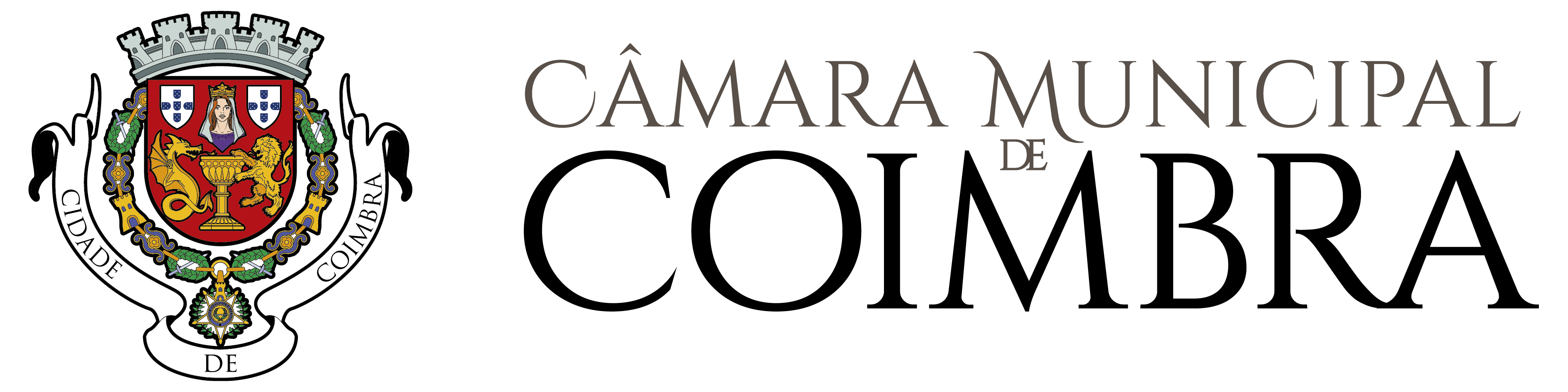 A preencher pelos 
serviços administrativosRegisto MGD nºDataExmº. SenhorPresidente da Câmara Municipal de CoimbraExmº. SenhorPresidente da Câmara Municipal de CoimbraProcesso nºExmº. SenhorPresidente da Câmara Municipal de CoimbraExmº. SenhorPresidente da Câmara Municipal de CoimbraGuia n.ºExmº. SenhorPresidente da Câmara Municipal de CoimbraElementos InstrutóriosRequerimentoDocumentos comprovativos da qualidade de titular de qualquer direito que lhe confira a faculdade de utilização do edifício ou fração objeto da pretensão.Termo de responsabilidade subscrito por pessoa legalmente habilitada a ser autor de projeto, nos termos de regime jurídico que define a qualificação profissional exigível aos técnicos responsáveis pela elaboração e subscrição de projetos, relativo à conformidade da utilização prevista com as normas legais e regulamentares que fixam os usos e utilizações admissíveis, bem como á idoneidade do edifício ou sua fração autónoma para o fim pretendido, para efeitos do disposto no n.º 3 e 4 do artigo 18.º do DL 73/2015, de 11/05 que procede à primeira alteração do Sistema da Indústria Responsável (SIR).Documento onde conste a descrição detalhada e completa da atividade, nomeadamente, o método de produção, quantidades, matéria-primas a utilizar, produtos finais e intermédios obtidos e resíduos gerados.Declaração subscrita pelo interessado onde conste que a atividade industrial a instalar não causa impacto relevante no equilíbrio urbano e ambiental, nos seguintes termos:NOME, morador na …, contribuinte n.º …, declara, para efeitos do disposto no n.º 3 do artigo 18.º do Sistema da Indústria Responsável (SIR), publicado pelo Decreto-Lei n.º 169/2012, de 1 de agosto de, com a redação que lhe foi conferida pelo Decreto-Lei n.º 73/2015, de 11 de maio, que o estabelecimento industrial a instalar em MORADA DO ESTABELECIMENTO, destinado ao TIPOS DE PRODUTOS A FABRICAR a que corresponde a(s) CAE IDENTIFICAÇÃO DA(S) CAE NOS TERMOS DO ANEXO I AO SIR, não causa impacto relevante no equilíbrio urbano e ambiental envolvente.… (data).… (assinatura) ASSINATURA RECONHECIDA NOS TERMOS GERAIS DE DIREITO OU ASSINATURA DIGITAL QUALIFICADA ATRAVÉS DO CARTÃO DE CIDADÃO.